Форма 9в–3Основные потребительские характеристики регулируемых работ (услуг) и их соответствие государственным
и иным утвержденным стандартам качества в сфере услуг по использованию инфраструктуры внутренних водных путейпредоставляемая: ФБУ «Администрация Волжского бассейна»на территории областей: Ярославской, Костромской, Ивановской, Нижегородской, Ульяновской, Самарской, Саратовской, Волгоградской, Астраханской, Вологодской, Кировской, республик: Марий Эл, Чувашия, Татарстан, Мордовия, Калмыкияза период: 9 месяцев 2021 г. Сведения о юридическом лице:  ФБУ «Администрация Волжского бассейна»;Российская Федерация, 603001, г. Нижний Новгород, ул. Рождественская, д. 21 «Б»;Руководитель: Бессмертный Дмитрий Эдуардович, тел. (831) 431-33-00Приложение № 1 к графе № 5 формы 9в-3Сведения о навигационно-гидрографическом обеспечении условий плавания судов по внутренним водным путямПеречень судовых ходов с гарантированными габаритами в навигацию 2021 г.		Примечание:		1) - в зависимости от среднесуточных пропусков воды через Городецкий гидроузел глубины обеспечиваются в течение следующего количества часов: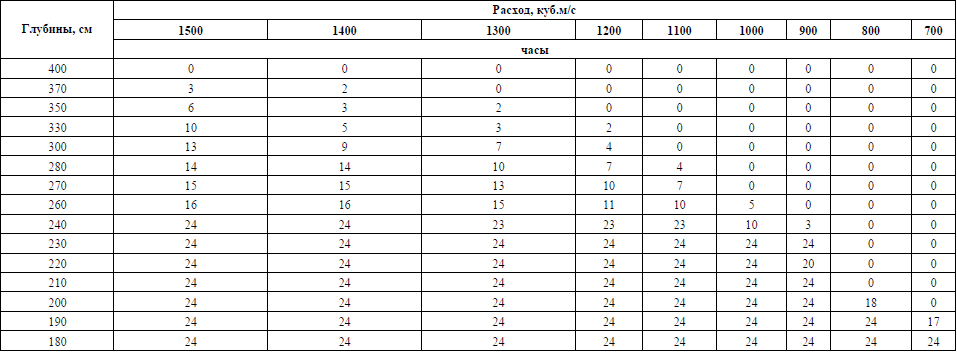 		2) - гарантируется при расходах через Волгоградский гидроузел не менее 4800 м3/с.Приложение № 2 к графе № 8 формы 9в-3Рейды для стоянки судов в ожидании прохода судовпо судоходным гидротехническим сооружениям в границах ФБУ «Администрация Волжского бассейна»№
п/пПеречень регулируемых работ (услуг)Нормативные правовые акты, которыми утверждены правила оказания соответствующих работ (услуг), государственные и иные стандарты (при наличии)Сведения об обеспечении безопасности плавания судов по внутренним водным путямСведения о навигационно-гидрографическом обеспечении условий плавания судов по внутренним водным путямСведения об обеспечении лоцманской проводки судов по отдельным участкам внутренних водных путейСведения о ледокольном обеспечении в зимних условиях навигацииСведения об обеспечении прохода судов по судоходным гидротехническим сооружениям123456781Обеспечение безопасности плавания судов по внутренним водным путяма) Приказ Минтранса России от 19.01.2018. №19 «Правила плавания судов по внутренним водным путям»;б) Приказ Минтранса России от 02.09.2018 № 282 «Правила движения и стоянки судов в Волжском бассейне внутренних водных путей Российской Федерации»;в) Приказ Минтранса России от 01 марта 2010 №47 «Порядок диспетчерского регулирования движения судов на внутренних водных путях Российской Федерации»;г) «Правила радиосвязи на внутренних водных путях Российской Федерации», утвержденные Минтрансом РФ 07.09.1994 и Главгоссвязьнадзором РФ 12.09.1994;д) Приказ Минтранса России от 25.03.2019 №83 «Правила радиосвязи подвижной службы и подвижной спутниковой службы на внутренних водных путях»;е) «Список береговых радиостанций и расписания их работы на водных путях Единой глубоководной системы Европейской части РФ», утвержденный 21.01.2014 начальником Управления обеспечения судоходства Росморречфлота Д.В. Ушаковым.Обязательное диспетчерское регулирование в границах деятельности ФБУ «Администрация Волжского бассейна» осуществляется на участках:р. Волга – 459,0 - 3029,0 км.р. Кама – 1583,6 - 1383,0 км.р. Ока – 0,0 - 58,0 км.Сигналы бедствия, срочности и безопасности передаются на одной из рабочих частот, на которых радиостанции береговых пунктов внутренних водных путей и спасательных судов ведут наблюдение за вызовами судовых радиостанций в соответствии со «Списком береговых радиостанций и расписания их работы …», а также на частотах:- 500 кГц – при работе радиотелеграфом;- 2182 кГц и 300,2 МГц (5 канал) – при работе радиотелефоном.Аварийно-спасательных и пожарных судов в распоряжении ФБУ «Администрация Волжского бассейна» нет.2Навигационно-гидрографическое обеспечение условий плавания судов по внутренним водным путямГосударственное задание №110-00015-21-00 на 2021 год и плановый период 2022 и 2023 годов от 29 декабря 2020 г.Распоряжение Росморречфлота от 22.12.2020 за №АП-605-р «Об установлении категорий внутренних водных путей, определяющих для участков внутренних водных путей габариты судовых ходов и навигационно-гидрографическое обеспечение условий плавания судов, перечень судовых ходов, а также сроки работы средств навигационного оборудования и судоходных гидротехнических сооружений в навигацию 2021 года»Гарантированные габариты судовых ходов по участкам внутренних водных путей, а так же категории средств навигационного оборудования и сроки их работы указаны в приложении №13Обеспечение лоцманской проводки судова) Кодекс внутреннего водного транспорта Российской Федерации;б) Приказ Минтранса РФ от 06.11.2020 № 463 «Положение о лоцманах на внутренних водных путях»в) Приказ Минтранса РФ от 04.09.2003 №182 «Перечень участков внутренних водных путей Российской Федерации, типов и размеров судов, подлежащих обязательной лоцманской проводке»;г) Правила пропуска судов через шлюзы внутренних водных путей, утвержденные приказом Минтранса России от 03.03.2014 № 58.Обязательной лоцманской проводке в границах ФБУ «Администрация Волжского бассейна» подлежат:а) суда, осуществляющие буксировку или толкание спецобъектов;б) шлюзующиеся суда, имеющие размеры, уменьшающие габаритные запасы камер шлюзов, или со сверхгабаритными грузами;в) суда, плавающие под флагами иностранных государств за исключением судов, предусмотренных пунктом 2 статьи 23.1 КВВТ России.4Ледокольное обеспечение в зимних условиях навигации0000005Обеспечение прохода судов по судоходным гидротехническим сооружениямПравила пропуска судов через шлюзы внутренних водных путей, утвержденные приказом Минтранса России от 03.03.2014 № 58Установленные сроки работы гидротехнических сооружений: Городецкий РГСиС (шлюзы № 13-14, № 15-16) с 25.04.2021 по 19.11.2021;Чебоксарский РГСиС (шлюз № 17-18) с 24.04.2021 по 20.11.2021;Самарский РГСиС (шлюзы № 21-22, № 23-24) с 22.04.2021 по 20.11.2021;Балаковский РГСиС (шлюз № 25-26) с 07.04.2021 по 24.11.2021;Шлюзы № 32, № 33-34  Астраханского РГСиС для прохода судов не используютсяФактические сроки работы:Городецкий РГСиС (шлюзы № 13-14, № 15-16) с 22.04.2021_ по _;Чебоксарский РГСиС (шлюз № 17-18) с 24.04.2021 по _;Самарский РГСиС (шлюзы № 21-22, № 23-24) с 22.04.2021_ по _;Балаковский РГСиС (шлюз № 25-26) с 13.04.2021 по _;- Шлюзы № 32, № 33-34 Астраханского РГСиС для прохода судов не используются.Суда, направляющиеся на шлюзование, не должны иметь: утечки нефтепродуктов, посторонних предметов на якорях, волочащихся цепей и тросов, выступающих за габаритную ширину поврежденных элементов корпуса или надстройки, частей груза или других предметов. Суда, направляющиеся на шлюзование, должны иметь технически исправное рулевое управление, дистанционное автоматическое управление, необходимое давление воздуха в пусковых баллонах главных двигателей, а также втянутые в клюзы и надежно закрепленные якоря.Габаритные размеры шлюзов:№№ 13-14, 15-16, 17-18, 21-22, 23-24, 25-26 и 32: 300х30 м;№ 33-34: 77,83 х 15,0 м.Запас под днищем судна на пороге шлюзов:№№ 13-14, 17-18, 21-22, 23-24, 25-26, 32, 33-34: не менее 0,4 м;№ 15-16: не менее 0,25 м.Рейды для стоянки судов в ожидании прохода судов по судоходным гидротехническим сооружениям указаны в приложении №26Обеспечение прохода иностранных судов по внутренним водным путяма) Кодекс внутреннего водного транспорта РФ (ст. 23.1);б) Положение о получении разрешения на право плавания судов под флагом иностранного государства по внутренним водным путям Российской Федерации, утвержденное постановлением Правительства РФ от 16.02.2008 № 85;в) Правила плавания по ВВП РФ спортивных, парусных судов и прогулочных судов под флагами иностранных государств, утвержденные постановлением Правительства от 12.05.2012 № 472.Наименование водного путиВерхняя граница по течениюНижняя граница по течениюПротяженность (км)КатегорияГарант. глубина, мГарант. ширина, мГарант. радиус,R, мВодпостПроектный уровень воды над “0” графика, см(абс. отм. м)датаоткрытиядата закрытияпродолжительность, днейрека Волгас.Хопылевог.Кинешма25014,001001000ВБ Городецкого г/у(83.60)25.апр19.ноя209река Волгаг.КинешмаГородецкие шлюзы №13,№1414114,001501000ВБ Городецкого г/у(83.60)25.апр19.ноя209река ВолгаГородецкие шлюзы №13,№14Городецкие шлюзы №15,№16214,001001000МШБ
Городецкого г/у(76.00)25.апр19.ноя209река ВолгаГородецкий шлюзг.Городец313,50 1801000НБ Городецкого г/у(67.50)24.апр19.ноя210река Волгаг.Городецг.Балахна1913,50 11001000НБ Городецкого г/у(67.50)24.апр19.ноя210река Волгаг.Балахнаг.Н.Новгород3213,801001000Балахна(65.70)24.апр19.ноя210река Волгаг.ННовгородн.п.Работки6214,001001000Н. Новгород(63.50)24.апр19.ноя210река Волган.п.РаботкиЧебоксарский шлюз21714,001501000ВБ Чебоксарского г/у(63.00)24.апр20.ноя211река ВолгаЧебоксарский шлюзн.п.Ураково3014,001001200НБ Чебоксарского г/у(50.00)22.апр20.ноя213река Волган.п.Ураковог.Казань9614,001001200ВБ Самарского г/у(49.00)22.апр20.ноя213река Волгаг.КазаньСамарский шлюз35414,004002500ВБ Самарского г/у(49.00)22.апр20.ноя213река ВолгаСамарский шлюзг.Тольятти514,001001200МШБ Самарского г/у(38.40)22.апр20.ноя213река Волгаг.ТольяттиФедоровский створ1014,001001200ВБ Саратовского г/у(27.50)07.апр24.ноя232река ВолгаФедоровский створБалаковский шлюз32614,002001200ВБ Саратовского г/у(27.50)07.апр24.ноя232река ВолгаБалаковский шлюзустье Ревяки1414,001001200ВБ Волгоградского г/у(13.00)07.апр24.ноя232река Волгаустье РевякиСаратовский мост14414,002001200ВБ Волгоградского г/у(13.00)06.апр24.ноя233река ВолгаСаратовский мостг.Камышин21314,002001800ВБ Волгоградского г/у(13.00)02.апр25.ноя238река Волгаг.КамышинВолгоградский шлюз15314,002001800ВБ Волгоградского г/у(13.00)01.апр25.ноя239река ВолгаВолгоградский шлюзг.Ахтубинск19413,80 2100700Волгоград(-11.40)01.апр05.дек249река Волгаг.Ахтубинск2883 км15913,80 21001000Черный Яр(-19.96)01.апр05.дек249река Волга2883 кмн.п.Сероглазовка5213,80 21001000Енотаевск(-24.03)01.апр05.дек249река Волган.п.Сероглазовкао.п.Стрелецкое93,313,80 21001000Астрахань(-25.69)01.апр05.дек249подходной канал к Волго-Донскому судоходному каналувход в Волго-Донской судоходный канал, р.Волга, 2574 кмр.Волга, 2578 км413,80 260800Волгоград(-11.40)01.апр05.дек249река Окавход в канал Сеймаг.Дзержинск1421,7060400Горбатов(65.51)25.апр10.ноя200река Окаг.ДзержинскАвтозавод3222,5070500Новинки(63.80)25.апр10.ноя200река ОкаАвтозаводустье (р.Волга)1213,5075500Новинки(63.80)25.апр19.ноя209река Суран.п.Курмышг.Ядрин2033,0050350ВБ Чебоксарского г/у(63.00)01.июн01.ноя154река Сураг.Ядринустье (р.Волга)6334,0080350ВБ Чебоксарского г/у(63.00)01.июн01.ноя154река Камаустье р.Вяткаг.Чистополь7814,001501000Чистополь(50.00)23.апр11.ноя203река Камаг.Чистопольустье (р.Волга)12314,002001500ВБ Самарского г/у(49.00)23.апр11.ноя203Река СвиягаТур. Причал Свияжскустье (р.Волга)813,5050500ВБ Самарского г/у(49.00)01.май15.окт168Река Сокр.Сок, 6 кмустье (р.Волга)633,5030400ВБ Саратовского г/у(27.50)22.апр20.ноя213Река Волга - дельта - судоходная трасса р.Волга17 км19км232,50 250300Астрахань(-25.29)01.апр22.ноя236Река Волга - дельта - судоходная трасса р.Волга19км31 км1232,50 250300Астрахань(-25.29)01.апр22.ноя236Река Волга - дельта - судоходная трасса протока Гандурино31 км68 км3732,50 250300Астрахань(-25.29)01.апр22.ноя236Река Волга - дельта - судоходная трасса протока Гандурино68 км80 км1232,50 250300Астрахань(-25.29)01.апр22.ноя236река Волга - дельта - судоходная трасса р.Бузан54 км68 км1413,80 ²80400В. Лебяжье(-25.56)01.апр22.ноя236Горьковское водохранилище - подход к убежищу Чкаловск837 кмубежищеЧкаловск232,00100800ВБ Городецкого г/у(83.60)01.май19.ноя203Горьковское водохранилище - вход в отстойно-ремонтный пункт порта Костромаотстойно-ремонтный пункт порта Кострома599 км232,0050500ВБ Городецкого г/у(83.60)25.апр19.ноя209Горьковское водохранилище - подход к пристани Красное641 км642,6 км231,0050500ВБ Городецкого г/у(83.60)25.апр19.ноя209Чебоксарское водохранилище судовой ход пос.Васильсурск -пос.Лысая Горапос.Лысая Горапос.Васильсурск331,0040700ВБ Чебоксарского г/у(63.00)24.апр20.ноя211Чебоксарское водохранилище - подход к грузовому причалу Нижненовгородского водно-железнодорожного транспортного предприятиягрузовой причал933 км132,0030700Н.Новгород(63.50)18.апр19.ноя216Чебоксарское водохранилище - подход к пристани Макарьево992,8 кмпос.Макарьево513,5050350ВБ Чебоксарского г/у(63.00)28.апр14.окт170Чебоксарское водохранилище - подход к остановочному пункту Октябрьскийпос.Октябрьский922,4 км132,0030800Н.Новгород(63.50)18.апр19.ноя216Чебоксарское водохранилище - вход в затон Память Парижской Коммуныпос.Память Парижской Коммуны959 км232,0030800Н.Новгород(63.50)18.апр19.ноя216Чебоксарское водохранилище - подход к пристани Коротнипристань Коротни1115 км231,50401000ВБ Чебоксарского г/у(63.00)24.апр20.ноя211Куйбышевское водохранилище - дополнительный судовой ход N 41480 км1518 км3011,002001000ВБ Самарского г/у(49.00)22.апр20.ноя213Куйбышевское водохранилище - дополнительный судовой ход N 3г. Ульяновск1553 км3431,001001000ВБ Самарского г/у(49.00)22.апр20.ноя213Куйбышевское водохранилище - дополнительный судовой ход N 2убежище Мордово1618 км2731,001001000ВБ Самарского г/у(49.00)22.апр20.ноя213Куйбышевское водохранилище - дополнительный судовой ход N 11632 кмг. Тольятти4031,001001000ВБ Самарского г/у(49.00)22.апр20.ноя213Куйбышевское водохранилище - дополнительный судовой ход N 1-К (р. Кама)1399 км1385 км613,501001000ВБ Самарского г/у(50.00)23.апр11.ноя203Куйбышевское водохранилище - дополнительный судовой ход N 2-К (р. Кама)1429 км1401 км1732,001001000ВБ Самарского г/у(51.50)23.апр11.ноя203Куйбышевское водохранилище правобережные дополнительные судовые ходас.Печищис.Ключищи1511,0050500ВБ Самарского г/у(50.00)01.май15.окт168Куйбышевское водохранилище - вход в убежище Кирельскоес. Кирельское1397 км, 1399 км511,00100500ВБ Самарского г/у(49.00)22.апр20.ноя213Куйбышевское водохранилище - вход в убежище Старая Майна1469 кмтуристский причал1031,00100500ВБ Самарского г/у(49.00)22.апр20.ноя213Куйбышевское водохранилище - подход к убежищу Криуши1547 кмпричал РЭБ611,00100500ВБ Самарского г/у(49.00)22.апр20.ноя213Куйбышевское водохранилище - вход в убежище устье р. Меша, р. Кама1405 кмустье р. Меша631,0010075ВБ Самарского г/у(49.00)22.апр20.ноя213Куйбышевское водохранилище - подход к причалам Казанского порта1309 кмпассажирские причалы5,511,0050500ВБ Самарского г/у(50.00)01.май15.окт168Куйбышевское водохранилище - подход к причалам Казанского портапассажирские причалы1312 км2,514,0080500ВБ Самарского г/у(49.00)22.апр20.ноя213Куйбышевское водохранилище - подход к туристскому причалу Болгарыпричал Болгары1416 км1133,5050500ВБ Самарского г/у(50.00)01.май15.окт168Куйбышевское водохранилище - подходы к порту Ульяновск1529 км1535 км1213,2050500ВБ Самарского г/у(49.00)22.апр11.ноя204Куйбышевское водохранилище - вход в убежище Усольедополнительный судовой ход N 1, 1645 кмостановочный пункт Усолье231,0030500ВБ Самарского г/у(49.00)01.май15.окт168Куйбышевское водохранилище - подход к пристани Звениговог.Звенигово1236 км331,0030500ВБ Самарского г/у(49.00)22.апр20.ноя213Куйбышевское водохранилище - подход к пристани Нижние Вязовые1273 кмпос.Нижние Вязовые131,0030500ВБ Самарского г/у(49.00)01.май15.окт168Куйбышевское водохранилище - подход к пристани Волжск снизупристань Волжск1268 км431,0030500ВБ Самарского г/у(49.00)22.апр20.ноя213Саратовское водохранилище дополнительный судовой ходзатон Сухая Самарка1742 км431,0030400ВБ Саратовского г/у(27.50)07.апр24.ноя232Волгоградское водохранилище -  дополнительный судовой ход N 42157 км2175 км1133,8050500ВБ Волгоградского г/у(13.00)02.апр25.ноя238Волгоградское водохранилище -  дополнительный судовой ход в р.Сазанка, р.Котлубаньостановочный пункт Энгельс2170 км831,5030150ВБ Волгоградского г/у(13.00)15.апр31.окт200Волгоградское водохранилище - вход в укрытие Даниловка2305 кмзалив Даниловка133,00100500ВБ Волгоградского г/у(13.00)22.апр23.ноя216Волгоградское водохранилище - подход к причалам порта Волжский2530 кмгрузовые причалы332,5050500ВБ Волгоградского г/у(13.00)22.апр23.ноя216Волгоградское водохранилище - подход к причалам Новониколаевский2384 кмпричалы Новониколаевский333,8050500ВБ Волгоградского г/у(13.00)01.апр30.ноя244Река Волга - воложка Куропаткар. Волга,2540,8 кмустье1331,4030200Волгоград(-11.40)05.апр25.ноя235Река Волга  -подход к пристани Краснослободск2548 км2550 км 0,831,6040300Волгоград(-11.40)05.апр25.ноя235Река Волга  - подходы к остановочному пункту Сарпинский остров2562 кмостановочный пункт Сарпинский остров0,531,6030200Волгоград(-11.40)05.апр25.ноя235Река Волга  -подход к остановочному пункту Островноеволожка Куропатка, 7 кмволожка Куропатка, 9,4 км231,4030200Волгоград(-11.40)05.апр25.ноя235Река Ока - подход к причалам Нижненовгородского водно-железнодорожного транспортного предприятияпричалы12 км1,513,0030500Новинки(63.80)25.апр19.ноя209МестоположениеХарактеристикаГорьковский гидроузел (шлюзы № 13-14,15-16 Городецкий РГСиС)Горьковский гидроузел (шлюзы № 13-14,15-16 Городецкий РГСиС)ГородецкиеГородецкиеНа участке 847,0-848,0 км слева от оси судового ходаДля нефтеналивных судов, ожидающих шлюзования. Суда становятся в четыре счала, по два судна в каждом. Верхние счалы предназначены для судов с грузами 2-4-го классов, нижние – с грузом 1-го класса. Глубины на рейде 7-8 м, грунт – суглинок. На участке 849,0-849,5 км слева от оси судового ходаДля сухогрузных судов, ожидающих шлюзования. Суда становятся в два счала, по три судна в каждом. Глубины на рейде 5-7,4 м, грунт – суглинок.На участке 856,3-856,7 км справа от оси судового ходаДля сухогрузных судов, ожидающих шлюзования. Суда становятся в два счала, по три в каждом. Грунт – песок.На участке 857,1-857,6 км слева от оси судового ходаДля сухогрузных судов и составов, ожидающих шлюзования. Суда становятся в два счала, по четыре-пять судов в каждом. Грунт – камень и песок.На участке 857,9-858,4 км слева от оси судового ходаДля нефтеналивных судов и составов, ожидающих шлюзования. Суда становятся в два счала, по четыре-пять судов в каждом. Грунт – песок и камень.КочергинскийКочергинскийНа участке 862,4-862,9 км слева от оси судового ходаПромежуточный рейд для одиночных сухогрузных судов, ожидающих шлюзования. Суда становятся в три счала, по два-три судна в каждом. Грунт – песок и камень.Чебоксарский гидроузел (шлюзы № 17-18 Чебоксарский РГСиС)Чебоксарский гидроузел (шлюзы № 17-18 Чебоксарский РГСиС)ЧебоксарскиеЧебоксарскиеНа участке 1174,0-1175,0 км слева от оси судового ходаДля сухогрузных судов, ожидающих шлюзования. Суда становятся в пять счалов, по три в каждом. Глубины на рейде 4-14 м, грунт – песок.На участке 1176,0-1177,5 км слева от оси судового ходаДля нефтеналивных судов, ожидающих шлюзования. Суда становятся в три счала, по три в каждом. Глубины на рейде 4-14 м, грунт – песок.На участке 1182,5-1183,5 км вдоль левобережной дамбыДля постановки одиночных пассажирских и сухогрузных судов. Суда становятся с четыре счала, по два в каждом. Глубины на рейде 4-13 м.НовочебоксарскиеНовочебоксарскиеНа участке 1188,6-1189,0 км у левого берегаДля сухогрузных судов, ожидающих шлюзования . Суда становятся в два счала, по два в каждом. Глубины на рейде не менее 4 м, грунт - песокНа участке 1189,35-1189,6 км у левого берегаДля нефтеналивных судов, ожидающих шлюзование. Суда становятся в один счал, не более двух судов. Глубины на рейде не менее 4 м, грунт – песок.НовинскийНовинскийНа участке 1197,5-1199,0 км у левого берегаДля нефтеналивных судов, ожидающих шлюзования. Суда становятся в четыре счала, по два в каждом. Глубины на рейде не менее 4 м, грунт – песок и глина, ширина рейда 100 м.Самарский гидроузел г.Тольятти (шлюзы № 21-22,23-24 Самарский РГСиС)Самарский гидроузел г.Тольятти (шлюзы № 21-22,23-24 Самарский РГСиС)На участке 1664,2-1664,7 км в ковше аванпортаДля сухогрузных судов, ожидающих шлюзования и обработки в порту. Суда становятся в три счала, по четыре судна в каждом. Глубины на рейде не менее 8 м.На участке 1676,0-1677,0 км у приверха острова БахиловскийДля сухогрузных судов, ожидающих шлюзования. Суда становятся в три счала, по два в каждом. Глубины на рейде не менее 4,0 м. от проектного уровня, грунт – песок.На участке 1684,0-1685,0 км у острова СосновыйДля нефтеналивных судов, ожидающих шлюзования, с нефтегрузами, имеющими температуру вспышки паров более 60 градусов. Суда становятся в три счала, по два в каждом. Глубины на рейде не менее 4,0 м. от проектного уровня, грунт – песок.На участке 1685,3-1686,3 км у левого берегаДля нефтеналивных судов, ожидающих шлюзования, с нефтегрузами, имеющими температуру вспышки паров менее 60 градусов. Суда становятся в три счала, по два в каждом. Глубины на рейде не менее 4,0 м. от проектного уровня, грунт – песок.Саратовский гидроузел г.Балаково (шлюзы № 25-26 Балаковский РГСиС)Саратовский гидроузел г.Балаково (шлюзы № 25-26 Балаковский РГСиС)На участке 1991,5-1993,0 км слева от оси судового ходаДля нефтеналивных судов, ожидающих шлюзования, с нефтегрузами, имеющими температуру вспышки паров менее 60 градусов. Суда становятся в три счала, по два в каждом. Глубины на рейде не менее 4,0 м. от проектного уровня, грунт-ил.глина.На участке 1999,0 км справа от основного судового хода Для нефтеналивных судов, ожидающих шлюзования, с нефтегрузами, имеющими температуру вспышки паров более 60 градусов. Суда становятся в один счал не более четырех в каждом. Глубины на рейде не менее 4,0 м. от проектного уровня, грунт-ил.глина.На участке 2000,5 км в аванпорту у волнолома слева от судового ходаДля сухогрузных судов, ожидающих шлюзования. Суда становятся в три счала, по четыре в каждом. Глубины на рейде не менее 4,0 м. от проектного уровня, грунт – песок.На участке 2020,9 – 2021,9 км, у левого берега, ниже устья реки Ревяка Для сухогрузных судов, ожидающих шлюзования. Суда становятся в три счала, по два в каждом, ширина рейда 100 м. Глубины на рейде не менее 4,0 м. от проектного уровня, грунт – крупный песок.На участке 2022,2022,9 км, у левого берега, ниже устья реки РевякаДля нефтеналивных судов, ожидающих шлюзования, с нефтегрузами, имеющими температуру вспышки паров более 60 градусов. Суда становятся в два счала, по два в каждом, ширина рейда 100м. Глубины на рейде не менее 4,0 м. от проектного уровня, грунт – крупный песок.На участке 2023,0 – 2023,5 км у левого берега, ниже устья реки РевякаДля нефтеналивных судов, ожидающих шлюзования, с нефтегрузами, имеющими температуру вспышки паров менее 60 градусов.. Суда становятся в один корпус, не более двух, ширина рейда 100м.. Глубины на рейде не менее 4,0 м. от проектного уровня, грунт – крупный песок.На участке 2032,5 – 2033,5 км, у левого берегаДля сухогрузных судов, ожидающих шлюзования. Суда становятся в три счала, по одному судну в каждом, ширина рейда 100м.. Глубины на рейде не менее 4,0 м. от проектного уровня, грунт – крупный песок.Якорное место, расположенное на участке 2023,2 – 2023,7 км у правого берега, выше устья реки Терса, Предназначено для сухогрузных судов, ожидающих шлюзования, с опасными грузами. Глубины на якорном месте не менее 4 м от проектного уровня, грунт - крупный песок. Суда становятся в два счала, по одному судну в каждом.Волгоградский гидроузел (шлюзы № 30-31, Волжский РГСиС ВДСК)Волгоградский гидроузел (шлюзы № 30-31, Волжский РГСиС ВДСК)На участке 2525,5-2526,5 км с лева от оси судового хода, выше дамбы №61Для нефтеналивных судов с грузом  1-го класса, ожидающих шлюзования. Суда становятся в три счала, по два судна в каждом. Глубины на рейде не менее 6,0 м, грунт – илистый песок.На участке 2527,1-2527,9 км с лева от оси судового хода, ниже дамбы №61Для сухогрузных судов, ожидающих шлюзования. Суда становятся в два счала, не более четырех судов в каждом. Глубины на рейде не менее 6,0 м, грунт – илистый песок.На участке 2528,3 – 2528,7 км, в аванпорту у левого берегаДля нефтеналивных судов с грузом 2 – 4-го класса, Глубины не менее 6 м, грунт – илистый песок. Суда становятся в один корпус, не более четырех судов.На участке 2529,1 – 2529,5 км, в аванпорту у левого берега, у входа в шлюз №31Для сухогрузных судов, ожидающих выхода в Волгоградское водохранилище после шлюзования. Суда становятся в три счала, не более четырех судов в каждом. Глубины не менее 6 м, грунт – илистый песок.Якорное место, расположенное на участке 2540,4 – 2540,7 км справа от оси судового ходаДля сухогрузных судов, ожидающих шлюзования. Глубины не менее 3,8 м. Грунт – песок.Якорное место, расположенное на участке 2541,1 – 2541,4 км справа от оси судового ходаДля сухогрузных судов, перевозящих опасные грузы, ожидающих шлюзования. Глубины не менее 3,8 м. Грунт – песок.